Purpose of the ReportTo provide information to the Children’s Trust on the progress to date of the Tackling Emerging Threats to Children project Information and AdviceThe Tackling Emerging Threats to Children project aims to develop a coordinated, partnership response to tackling a wide range of underlying vulnerabilities and emerging threats to children, including:Child Sexual Exploitation (CSE)Radicalisation and extremismGrooming, sexualised chat and indecent imagesFemale Genital Mutilation Cyber-bullingInternet safety in relation to the issues above, as well as associated forums that encourage harmful behavioursIn September 2015, the Schools Forum approved funding of £1.2m over three years from the Schools Budget Reserve for the development of tiers of support for children and young people. This consists of: Universal SupportTargeted Support Specialist SupportThese work streams will work in synergy with an additional Recovery Support offer, to be provisionally funded by the Nottinghamshire Clinical Commissioning Groups.The proposals within each tier of support have been produced in light of ongoing activity, both within the Authority and with partners including schools, the police and health colleagues.  Table 1 below summarises the activities and funding for each tier of support.Table 1 proposed activities and funding for each tier of supportActivity is now underway in order to implement these proposals; this includes the development of commissioning specifications and the coordination of activity, in order to provide an integrated approach to safeguarding and support. This is due to be completed by 1st April 2016. RECOMMENDATIONThe Children’s Trust Board notes the progress made to date with the Tackling Emerging Threats to Children project. Steve EdwardsService Director for Children’s Social CareT:	01159 774782E:	steve.edwards@nottscc.gov.uk For further information please contact:Tasha WrzesinskiNatasha.wrzesinski@nottscc.gov.uk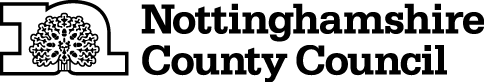 Nottinghamshire Children’s Trust Board 08 October 2015                                         Agenda Item: 6Children’s Trust Board Sponsor: Derek higton, Service director, youth, families and culture services  Children’s Trust Board Sponsor: Derek higton, Service director, youth, families and culture services  PROGRESS ON THE TACKLING EMERGING THREATS TO CHILDREN PROJECTPROGRESS ON THE TACKLING EMERGING THREATS TO CHILDREN PROJECTTierActivityFundingUniversal SupportThe provision of a Universal Support package to schools, including Training and support to teaching staff; Development of an online learning platform for resources and guidance materials; Re-commissioning of the Pintsize Theatre productions in relation to child sexual exploitation; Commissioning of a ‘critical friend’ to map existing practice, consult with key stakeholders and highlight gaps in provisionThis support offer will work alongside activity in relation to the commissioning of the Schools Health Hub, the development of the new Schools Portal and ongoing activity within the County Council to meet the Prevent Duty£375k over three years from the Schools Budget ReserveTargeted SupportThe appointment of three additional Tier 2 Development Workers within the Early Help Unit to support schools where there are early help concerns, particularly where children and young people do not meet sufficient thresholds. The Development Workers will also act as a conduit between schools and other professional networks, including the multi-agency CSE Concerns Network£375k over three years from the Schools Budget ReserveSpecialist SupportThe commissioning of three Specialist Support Workers to offer one-to-one support to children and their families affected by CSE. These Specialist Support Workers will also work closely with Nottinghamshire Police and the CSE Concerns Network to ensure that sexual exploitation can be effectively investigated and disrupted, and offenders are successfully prosecuted£450k over three years  from the Schools Budget ReserveRecovery SupportTo commission appropriate therapeutic support for victims of child sexual exploitation and child sexual abuse, including victims of historic sexual exploitation and abuseProvisional funding by CCGs